Резюме 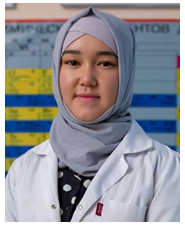 Жунусалиева Элиза ЖунусалиевнаДата рождения : 16.06.1997.В 2019 году окончила с отличием ЕГФ  ОшГУ по специальности «Естественно научное образование» бакалавр.В  2021 г. Окончила ЕГФ  ОшГУ по специальности «Химия»Жунусалиева Элиза ЖунусалиевнаДата рождения : 16.06.1997.В 2019 году окончила с отличием ЕГФ  ОшГУ по специальности «Естественно научное образование» бакалавр.В  2021 г. Окончила ЕГФ  ОшГУ по специальности «Химия»Жунусалиева Элиза ЖунусалиевнаДата рождения : 16.06.1997.В 2019 году окончила с отличием ЕГФ  ОшГУ по специальности «Естественно научное образование» бакалавр.В  2021 г. Окончила ЕГФ  ОшГУ по специальности «Химия»Жунусалиева Элиза ЖунусалиевнаДата рождения : 16.06.1997.В 2019 году окончила с отличием ЕГФ  ОшГУ по специальности «Естественно научное образование» бакалавр.В  2021 г. Окончила ЕГФ  ОшГУ по специальности «Химия»Жунусалиева Элиза ЖунусалиевнаДата рождения : 16.06.1997.В 2019 году окончила с отличием ЕГФ  ОшГУ по специальности «Естественно научное образование» бакалавр.В  2021 г. Окончила ЕГФ  ОшГУ по специальности «Химия»Жунусалиева Элиза ЖунусалиевнаДата рождения : 16.06.1997.В 2019 году окончила с отличием ЕГФ  ОшГУ по специальности «Естественно научное образование» бакалавр.В  2021 г. Окончила ЕГФ  ОшГУ по специальности «Химия»Персональная информацияПерсональная информацияПерсональная информацияПерсональная информацияПерсональная информацияПерсональная информацияПерсональная информацияПерсональная информацияПерсональная информацияПерсональная информацияПерсональная информацияПерсональная информацияФамилия Фамилия Фамилия Фамилия Фамилия ЖунусалиеваЖунусалиеваЖунусалиеваЖунусалиеваЖунусалиеваЖунусалиеваЖунусалиеваИмя Имя Имя Имя Имя ЭлизаЭлизаЭлизаЭлизаЭлизаЭлизаЭлизаОтчествоОтчествоОтчествоОтчествоОтчествоЖунусалиевнаЖунусалиевнаЖунусалиевнаЖунусалиевнаЖунусалиевнаЖунусалиевнаЖунусалиевнаДата рожденияДата рожденияДата рожденияДата рожденияДата рождения16.06.199716.06.199716.06.199716.06.199716.06.199716.06.199716.06.1997Контактная информация:Контактная информация:Контактная информация:Контактная информация:Рабочий телефонРабочий телефонРабочий телефонРабочий телефонРабочий телефон+996778716391+996778716391+996778716391Контактная информация:Контактная информация:Контактная информация:Контактная информация:Домашний телефонДомашний телефонДомашний телефонДомашний телефонДомашний телефонКонтактная информация:Контактная информация:Контактная информация:Контактная информация:Мобильный телефонМобильный телефонМобильный телефонМобильный телефонМобильный телефон +996707042553 +996707042553 +996707042553Контактная информация:Контактная информация:Контактная информация:Контактная информация:ФаксФаксФаксФаксФаксКонтактная информация:Контактная информация:Контактная информация:Контактная информация:E-mailE-mailE-mailE-mailE-mailEliza.junusalieva@bk.ru Eliza.junusalieva@bk.ru Eliza.junusalieva@bk.ru ОБРАЗОВАНИЕ:ОБРАЗОВАНИЕ:ОБРАЗОВАНИЕ:ОБРАЗОВАНИЕ:ОБРАЗОВАНИЕ:ОБРАЗОВАНИЕ:ОБРАЗОВАНИЕ:ОБРАЗОВАНИЕ:ОБРАЗОВАНИЕ:ОБРАЗОВАНИЕ:ОБРАЗОВАНИЕ:ОБРАЗОВАНИЕ:Дата начала / окончанияДата начала / окончанияВузВузВузВузВузФакультетФакультетФакультетФакультетСпециальность2015-20192015-2019ОшГУОшГУОшГУОшГУОшГУЕстественно географическийЕстественно географическийЕстественно географическийЕстественно географический«Естественно-научное образование» бакалавр  2019-2021 2019-2021ОшГУОшГУОшГУОшГУОшГУЕстественно географическийЕстественно географическийЕстественно географическийЕстественно географический«Химия» магистратураКлючевые квалификации/ ОПЫТ в области аккредитации и гарантии качества (тренинг, семинары, конференции и т.п.).Ключевые квалификации/ ОПЫТ в области аккредитации и гарантии качества (тренинг, семинары, конференции и т.п.).Ключевые квалификации/ ОПЫТ в области аккредитации и гарантии качества (тренинг, семинары, конференции и т.п.).Ключевые квалификации/ ОПЫТ в области аккредитации и гарантии качества (тренинг, семинары, конференции и т.п.).Ключевые квалификации/ ОПЫТ в области аккредитации и гарантии качества (тренинг, семинары, конференции и т.п.).Ключевые квалификации/ ОПЫТ в области аккредитации и гарантии качества (тренинг, семинары, конференции и т.п.).Ключевые квалификации/ ОПЫТ в области аккредитации и гарантии качества (тренинг, семинары, конференции и т.п.).Ключевые квалификации/ ОПЫТ в области аккредитации и гарантии качества (тренинг, семинары, конференции и т.п.).Ключевые квалификации/ ОПЫТ в области аккредитации и гарантии качества (тренинг, семинары, конференции и т.п.).Ключевые квалификации/ ОПЫТ в области аккредитации и гарантии качества (тренинг, семинары, конференции и т.п.).Ключевые квалификации/ ОПЫТ в области аккредитации и гарантии качества (тренинг, семинары, конференции и т.п.).Ключевые квалификации/ ОПЫТ в области аккредитации и гарантии качества (тренинг, семинары, конференции и т.п.).Название, дата Название, дата Название, дата Название, дата Название, дата Название, дата Название, дата Название, дата Название, дата Название, дата Название, дата Опыт работыОпыт работыОпыт работыОпыт работыОпыт работыОпыт работыОпыт работыОпыт работыОпыт работыОпыт работыОпыт работыОпыт работы2018-2020-кафедра «Фармацевтической химии и технологии лекарственных средств медицинского факультета ОшГУ2019-2022- школа «Ыйман» ОшГУ2020- по сей день кафедра «Зоологии и экологии» факультета ЕГФ2022- по сей день кафедра «Фармацевтической химии и технологии лекарственных средств медицинского факультета ОшГУ2018-2020-кафедра «Фармацевтической химии и технологии лекарственных средств медицинского факультета ОшГУ2019-2022- школа «Ыйман» ОшГУ2020- по сей день кафедра «Зоологии и экологии» факультета ЕГФ2022- по сей день кафедра «Фармацевтической химии и технологии лекарственных средств медицинского факультета ОшГУ2018-2020-кафедра «Фармацевтической химии и технологии лекарственных средств медицинского факультета ОшГУ2019-2022- школа «Ыйман» ОшГУ2020- по сей день кафедра «Зоологии и экологии» факультета ЕГФ2022- по сей день кафедра «Фармацевтической химии и технологии лекарственных средств медицинского факультета ОшГУ2018-2020-кафедра «Фармацевтической химии и технологии лекарственных средств медицинского факультета ОшГУ2019-2022- школа «Ыйман» ОшГУ2020- по сей день кафедра «Зоологии и экологии» факультета ЕГФ2022- по сей день кафедра «Фармацевтической химии и технологии лекарственных средств медицинского факультета ОшГУ2018-2020-кафедра «Фармацевтической химии и технологии лекарственных средств медицинского факультета ОшГУ2019-2022- школа «Ыйман» ОшГУ2020- по сей день кафедра «Зоологии и экологии» факультета ЕГФ2022- по сей день кафедра «Фармацевтической химии и технологии лекарственных средств медицинского факультета ОшГУ2018-2020-кафедра «Фармацевтической химии и технологии лекарственных средств медицинского факультета ОшГУ2019-2022- школа «Ыйман» ОшГУ2020- по сей день кафедра «Зоологии и экологии» факультета ЕГФ2022- по сей день кафедра «Фармацевтической химии и технологии лекарственных средств медицинского факультета ОшГУ2018-2020-кафедра «Фармацевтической химии и технологии лекарственных средств медицинского факультета ОшГУ2019-2022- школа «Ыйман» ОшГУ2020- по сей день кафедра «Зоологии и экологии» факультета ЕГФ2022- по сей день кафедра «Фармацевтической химии и технологии лекарственных средств медицинского факультета ОшГУ2018-2020-кафедра «Фармацевтической химии и технологии лекарственных средств медицинского факультета ОшГУ2019-2022- школа «Ыйман» ОшГУ2020- по сей день кафедра «Зоологии и экологии» факультета ЕГФ2022- по сей день кафедра «Фармацевтической химии и технологии лекарственных средств медицинского факультета ОшГУ2018-2020-кафедра «Фармацевтической химии и технологии лекарственных средств медицинского факультета ОшГУ2019-2022- школа «Ыйман» ОшГУ2020- по сей день кафедра «Зоологии и экологии» факультета ЕГФ2022- по сей день кафедра «Фармацевтической химии и технологии лекарственных средств медицинского факультета ОшГУ2018-2020-кафедра «Фармацевтической химии и технологии лекарственных средств медицинского факультета ОшГУ2019-2022- школа «Ыйман» ОшГУ2020- по сей день кафедра «Зоологии и экологии» факультета ЕГФ2022- по сей день кафедра «Фармацевтической химии и технологии лекарственных средств медицинского факультета ОшГУ2018-2020-кафедра «Фармацевтической химии и технологии лекарственных средств медицинского факультета ОшГУ2019-2022- школа «Ыйман» ОшГУ2020- по сей день кафедра «Зоологии и экологии» факультета ЕГФ2022- по сей день кафедра «Фармацевтической химии и технологии лекарственных средств медицинского факультета ОшГУ2018-2020-кафедра «Фармацевтической химии и технологии лекарственных средств медицинского факультета ОшГУ2019-2022- школа «Ыйман» ОшГУ2020- по сей день кафедра «Зоологии и экологии» факультета ЕГФ2022- по сей день кафедра «Фармацевтической химии и технологии лекарственных средств медицинского факультета ОшГУЗнание языков: указать компетенции по шкале от 1 до 5 (1 – отличное знание, 5 –знание базовых основ)Знание языков: указать компетенции по шкале от 1 до 5 (1 – отличное знание, 5 –знание базовых основ)Знание языков: указать компетенции по шкале от 1 до 5 (1 – отличное знание, 5 –знание базовых основ)Знание языков: указать компетенции по шкале от 1 до 5 (1 – отличное знание, 5 –знание базовых основ)Знание языков: указать компетенции по шкале от 1 до 5 (1 – отличное знание, 5 –знание базовых основ)Знание языков: указать компетенции по шкале от 1 до 5 (1 – отличное знание, 5 –знание базовых основ)Знание языков: указать компетенции по шкале от 1 до 5 (1 – отличное знание, 5 –знание базовых основ)Знание языков: указать компетенции по шкале от 1 до 5 (1 – отличное знание, 5 –знание базовых основ)Знание языков: указать компетенции по шкале от 1 до 5 (1 – отличное знание, 5 –знание базовых основ)Знание языков: указать компетенции по шкале от 1 до 5 (1 – отличное знание, 5 –знание базовых основ)Знание языков: указать компетенции по шкале от 1 до 5 (1 – отличное знание, 5 –знание базовых основ)Знание языков: указать компетенции по шкале от 1 до 5 (1 – отличное знание, 5 –знание базовых основ)Language  (Язык)Language  (Язык)Language  (Язык)Reading (Чтение)Reading (Чтение)Reading (Чтение)Reading (Чтение)Reading (Чтение)Speaking (Разговорный)Speaking (Разговорный)Writing(Письмо)Writing(Письмо)Кыргызский Кыргызский Кыргызский 111111111Русский Русский Русский 111111111Английский Английский Английский 444443344